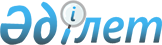 О внесении изменений в решение Таласского районного маслихата от 24 декабря 2014 года № 40 – 3 "О районном бюджете на 2015 – 2017 годы"Решение Таласского районного маслихата Жамбылской области от 12 августа 2015 года № 44-3. Зарегистрировано Департаментом юстициии Жамбылской области 19 августа 2015 года № 2725      В соответствии с Бюджетным кодексом Республики Казахстан от 4 декабря 2008 года, Закона Республики Казахстан "О местном государственном управлении и самоуправлении в Республике Казахстан" от 23 января 2001 года Таласский районный маслихат РЕШИЛ:

      1. Внести в решение Таласского районного маслихата от 24 декабря 2014 года № 40 – 3 "О районном бюджете на 2015 – 2017 годы" (Зарегистрировано в Реестре государственной регистрации Нормативных правовых актов № 2453, опубликованное в газете "Талас тынысы" 10 января 2015 года № 4 – 5 – 6), следующие изменения:

      в пункте 1:

      в подпункте1):

      цифры "7 718 706" заменить цифрами "7 749 081";

      цифры "741 799" заменить цифрами "769 855";

      цифры "20 202" заменить цифрами "22 015";

      цифры "10 715" заменить цифрами "11 221";

      в подпункте 2):

      цифры "7 764 005" заменить цифрами "7 806 821";

      в пункте 4:

      цифры "0" заменить цифрами "-12441";

      цифры "0" заменить цифрами "12441".

      Приложения 1, 6 и 7 к указанному решению изложить в новой редакции согласно приложениям 1, 2 и 3 к настоящему решению.

      2. Контроль за исполнением данного решения и публикацию его в интернет – ресурсах районного маслихата возложить на постоянную комиссию районного маслихата пятого созыва по вопросам социально-экономического развития района, по бюджету, местным налогам и вопросам городского хозяйства.

      3. Настоящее решение вступает в силу со дня государственной регистрации в органах юстиции и вводится в действие с 1 января 2015 года.

 Районный бюджет на 2015 год Бюджетные программы каждого аульного округа в районном бюджете на 2015 год Трансферты органам местного самоуправления
					© 2012. РГП на ПХВ «Институт законодательства и правовой информации Республики Казахстан» Министерства юстиции Республики Казахстан
				
      Председатель сессии

 Секретарь маслихата

      Е. Тулеуишев

Ж. Асемов
Приложение-1 к решению
Таласского районного маслихата
от 12 августа 2015 года №44-4Приложение-1 к решению
Таласского районного маслихата
от 24 декабря 2014 года №40-3Категория

Категория

Категория

Категория

Сумма,

тысяч тенге

    Класс

    Класс

    Класс

    Класс

Сумма,

тысяч тенге

        Подкласс

        Подкласс

        Подкласс

        Подкласс

Сумма,

тысяч тенге

Наименование

Наименование

Наименование

Наименование

Сумма,

тысяч тенге

1.Доходы

7 749 081

1

Налоговые поступления

769 855

1

01

Подоходный налог

152 600

2

Индивидуальный подоходный налог

152 600

03

Социальный налог

144 890

03

1

Социальный налог

144 890

04

Hалоги на собственность

443 133

04

1

Hалоги на имущество

386 212

3

Земельный налог

10 921

4

Hалог на транспортные средства

44 200

5

Единый земельный налог

1 800

05

Внутренние налоги на товары, работы и услуги

20 253

2

Акцизы

716

3

Поступления за использование природных и других ресурсов

8 000

4

Сборы за ведение предпринимательской и профессиональной деятельности

11 337

5

Налог на игорный бизнес

200

07

Прочие налоги

252

07

1

Прочие налоги

252

08

Обязательные платежи, взимаемые за совершение юридически значимых действий и (или) выдачу документов уполномоченными на то государственными органами или должностными лицами

8 727

08

1

Государственная пошлина

8 727

2

Неналоговые поступления

22 015

2

01

Доходы от государственной собственности

2 000

5

Доходы от аренды имущества, находящегося в государственной собственности

2 000

2

04

Штрафы, пени, санкции, взыскания, налагаемые государственными учреждениями, финансируемыми из государственного бюджета, а также содержащимися и финансируемыми из бюджета (сметы расходов) Национального Банка Республики Казахстан 

15

2

04

1

Штрафы, пени, санкции, взыскания, налагаемые государственными учреждениями, финансируемыми из государственного бюджета, а также содержащимися и финансируемыми из бюджета (сметы расходов) Национального Банка Республики Казахстан, за исключением поступлений от организаций нефтяного сектора 

15

2

06

Прочие неналоговые поступления

20 000

2

06

1

Прочие неналоговые поступления

20 000

3

Поступления от продажи основного капитала

11 221

3

03

Продажа земли и нематериальных активов

11 221

3

03

1

Продажа земли

10 000

3

03

2

Продажа нематериальных активов

1 221

4

Поступления трансфертов 

6 945 990

4

02

Трансферты из вышестоящих органов государственного управления

6 945 990

4

02

2

Трансферты из областного бюджета

6 945 990

Функциональная группа

Функциональная группа

Функциональная группа

Функциональная группа

Сумма, тысяч тенге

Администратор бюджетных программ

Администратор бюджетных программ

Администратор бюджетных программ

Сумма, тысяч тенге

Бюджетная программа

Бюджетная программа

Сумма, тысяч тенге

Наименование

Сумма, тысяч тенге

1

1

1

2

3

2. Расходы

7 806 821

01

Государственные услуги общего характера

366 592

112

Аппарат маслихата района (города областного значения)

15 292

001

Услуги по обеспечению деятельности маслихата района (города областного значения)

14 822

003

Капитальные расходы государственного органа

470

122

Аппарат акима района (города областного значения)

92 515

001

Услуги по обеспечению деятельности акима района (города областного значения)

91 183

003

Капитальные расходы государственного органа

1 332

123

Аппарат акима района в городе, города районного значения, поселка, села, сельского округа

191 655

001

Услуги по обеспечению деятельности акима района в городе, города районного значения, поселка, села, сельского округа

183 146

022

Капитальные расходы государственного органа

8 509

452

Отдел финансов района (города областного значения)

15 546

001

Услуги по реализации государственной политики в области исполнения бюджета и управления коммунальной собственностью района (города областного значения)

13 548

003

Проведение оценки имущества в целях налогообложения

1 048

010

Приватизация, управление коммунальным имуществом, постприватизационная деятельность и регулирование споров, связанных с этим

950

453

Отдел экономики и бюджетного планирования района (города областного значения)

15 085

001

Услуги по реализации государственной политики в области формирования и развития экономической политики, системы государственного планирования

14 817

004

Капитальные расходы государственного органа

268

458

Отдел жилищно-коммунального хозяйства, пассажирского транспорта и автомобильных дорог района (города областного значения)

28 076

001

Услуги по реализации государственной политики на местном уровне в области жилищно-коммунального хозяйства, пассажирского транспорта и автомобильных дорог

27 956

013

Капитальные расходы государственного органа

120

494

Отдел предпринимательства и промышленности района (города областного значения)

8 423

001

Услуги по реализации государственной политики на местном уровне в области развития предпринимательства и промышленности

7 287

003

Капитальные расходы государственного органа 

426

032

Капитальные расходы подведомственных государственных учреждений и организаций 

710

02

Оборона

10 200

122

Аппарат акима района (города областного значения)

7 391

005

Мероприятия в рамках исполнения всеобщей воинской обязанности

7 391

122

Аппарат акима района (города областного значения)

2 809

006

Предупреждение и ликвидация чрезвычайных ситуаций масштаба района (города областного значения)

2 809

03

Общественный порядок, безопасность, правовая, судебная, уголовно-исполнительная деятельность

6 659

458

Отдел жилищно-коммунального хозяйства, пассажирского транспорта и автомобильных дорог района (города областного значения)

6 659

021

Обеспечение безопасности дорожного движения в населенных пунктах

6 659

04

Образование

3 527 084

464

Отдел образования района (города областного значения)

587 908

009

Обеспечение деятельности организаций дошкольного воспитания и обучения

325 409

040

Реализация государственного образовательного заказа в дошкольных организациях образования

262 499

123

Аппарат акима района в городе, города районного значения, поселка, села, сельского округа

969

005

Организация бесплатного подвоза учащихся до школы и обратно в сельской местности

969

464

Отдел образования района (города областного значения)

2 562 470

003

Общеобразовательное обучение

2 447 851

006

Дополнительное образование для детей

114 619

465

Отдел физической культуры и спорта района (города областного значения)

174 350

017

Дополнительное образование для детей и юношества по спорту

174 350

464

Отдел образования района (города областного значения)

91 822

001

Услуги по реализации государственной политики на местном уровне в области образования

10 054

005

Приобретение и доставка учебников, учебно-методических комплексов для государственных учреждений образования района (города областного значения)

42 935

015

Ежемесячная выплата денежных средств опекунам (попечителям) на содержание ребенка-сироты (детей-сирот), и ребенка (детей), оставшегося без попечения родителей

15 148

029

Обследование психического здоровья детей и подростков и оказание психолого-медико-педагогической консультативной помощи населению

11 022

067

Капитальные расходы подведомственных государственных учреждений и организаций

12 663

466

Отдел архитектуры, градостроительства и строительства района (города областного значения)

109 565

037

Строительство и реконструкция объектов образования

109 565

06

Социальная помощь и социальное обеспечение

421 219

464

Отдел образования района (города областного значения)

873

030

Содержание ребенка (детей), переданного патронатным воспитателям

873

451

Отдел занятости и социальных программ района (города областного значения)

339 180

002

Программа занятости

110 896

004

Оказание социальной помощи на приобретение топлива специалистам здравоохранения, образования, социального обеспечения, культуры, спорта и ветеринарии в сельской местности в соответствии с законодательством Республики Казахстан

5 946

005

Государственная адресная социальная помощь

5 153

006

Оказание жилищной помощи

60 857

007

Социальная помощь отдельным категориям нуждающихся граждан по решениям местных представительных органов

16 980

010

Материальное обеспечение детей-инвалидов, воспитывающихся и обучающихся на дому

2 188

014

Оказание социальной помощи нуждающимся гражданам на дому

18 095

016

Государственные пособия на детей до 18 лет

79 980

017

Обеспечение нуждающихся инвалидов обязательными гигиеническими средствами и предоставление услуг специалистами жестового языка, индивидуальными помощниками в соответствии с индивидуальной программой реабилитации инвалида

25 047

023

Обеспечение деятельности центров занятости населения

1 074

052

Проведение мероприятий, посвященных семидесятилетию Победы в Великой Отечественной войне

12 964

451

Отдел занятости и социальных программ района (города областного значения)

79 317

001

Услуги по реализации государственной политики на местном уровне в области обеспечения занятости и реализации социальных программ для населения

28 031

011

Оплата услуг по зачислению, выплате и доставке пособий и других социальных выплат

1 041

021

Капитальные расходы государственного органа

2 602

025

Внедрение обусловленной денежной помощи по проекту Өрлеу

47 643

458

Отдел жилищно-коммунального хозяйства, пассажирского транспорта и автомобильных дорог района (города областного значения)

1 849

050

Реализация Плана мероприятий по обеспечению прав и улучшению качества жизни инвалидов

1 849

07

Жилищно-коммунальное хозяйство

1 781 142

455

Отдел культуры и развития языков района (города областного значения)

2 189

024

Ремонт объектов в рамках развития городов и сельских населенных пунктов по Дорожной карте занятости 2020

2 189

458

Отдел жилищно-коммунального хозяйства, пассажирского транспорта и автомобильных дорог района (города областного значения)

7 577

003

Организация сохранения государственного жилищного фонда

7 577

464

Отдел образования района (города областного значения)

18 401

026

Ремонт объектов в рамках развития городов и сельских населенных пунктов по Дорожной карте занятости 2020

18 401

466

Отдел архитектуры, градостроительства и строительства района (города областного значения)

250 851

074

Развитие и/или сооружение недостающих объектов инженерно-коммуникационной инфраструктуры в рамках второго направления Дорожной карты занятости 2020

1 851

098

Приобретение жилья коммунального жилищного фонда

249 000

479

Отдел жилищной инспекции района (города областного значения)

7 751

001

Услуги по реализации государственной политики на местном уровне в области жилищного фонда

7 426

005

Капитальные расходы государственного органа

325

123

Аппарат акима района в городе, города районного значения, поселка, села, сельского округа

4 951

014

Организация водоснабжения населенных пунктов

4 951

458

Отдел жилищно-коммунального хозяйства, пассажирского транспорта и автомобильных дорог района (города областного значения)

99 362

011

Обеспечение бесперебойного теплоснабжения малых городов

2 104

012

Функционирование системы водоснабжения и водоотведения

60 587

029

Развитие системы водоснабжения и водоотведения

36 671

466

Отдел архитектуры, градостроительства и строительства района (города областного значения)

1 241 141

006

Развитие системы водоснабжения и водоотведения

1 090 916

058

Развитие системы водоснабжения и водоотведения в сельских населенных пунктах

150 225

123

Аппарат акима района в городе, города районного значения, поселка, села, сельского округа

43 584

008

Освещение улиц населенных пунктов

12 004

011

Благоустройство и озеленение населенных пунктов

31 580

458

Отдел жилищно-коммунального хозяйства, пассажирского транспорта и автомобильных дорог района (города областного значения)

105 335

016

Обеспечение санитарии населенных пунктов

40 000

017

Содержание мест захоронений и захоронение безродных

4 355

018

Благоустройство и озеленение населенных пунктов

60 980

08

Культура, спорт, туризм и информационное пространство

600 562

455

Отдел культуры и развития языков района (города областного значения)

154 608

003

Поддержка культурно-досуговой работы

154 608

465

Отдел физической культуры и спорта района (города областного значения)

19 710

001

Услуги по реализации государственной политики на местном уровне в сфере физической культуры и спорта

6 912

004

Капитальные расходы государственного органа 

375

005

Развитие массового спорта и национальных видов спорта 

3 606

006

Проведение спортивных соревнований на районном (города областного значения) уровне

2 278

007

Подготовка и участие членов сборных команд района (города областного значения) по различным видам спорта на областных спортивных соревнованиях

5 769

032

Капитальные расходы подведомственных государственных учреждений и организаций

770

455

Отдел культуры и развития языков района (города областного значения)

54 140

006

Функционирование районных (городских) библиотек

54 140

456

Отдел внутренней политики района (города областного значения)

28 064

002

Услуги по проведению государственной информационной политики

28 064

455

Отдел культуры и развития языков района (города областного значения)

309 234

001

Услуги по реализации государственной политики на местном уровне в области развития языков и культуры

7 824

010

Капитальные расходы государственного органа 

145

032

Капитальные расходы подведомственных государственных учреждений и организаций

301 265

456

Отдел внутренней политики района (города областного значения)

34 806

001

Услуги по реализации государственной политики на местном уровне в области информации, укрепления государственности и формирования социального оптимизма граждан

11 175

003

Реализация мероприятий в сфере молодежной политики

22 345

006

Капитальные расходы государственного органа 

1 286

10

Сельское, водное, лесное, рыбное хозяйство, особо охраняемые природные территории, охрана окружающей среды и животного мира, земельные отношения

186 978

462

Отдел сельского хозяйства района (города областного значения)

21 464

001

Услуги по реализации государственной политики на местном уровне в сфере сельского хозяйства

14 478

006

Капитальные расходы государственного органа

120

099

Реализация мер по оказанию социальной поддержки специалистов 

6 866

473

Отдел ветеринарии района (города областного значения)

69 407

001

Услуги по реализации государственной политики на местном уровне в сфере ветеринарии

10 900

005

Обеспечение функционирования скотомогильников (биотермических ям)

9 968

006

Организация санитарного убоя больных животных

18 101

007

Организация отлова и уничтожения бродячих собак и кошек

1 630

008

Возмещение владельцам стоимости изымаемых и уничтожаемых больных животных, продуктов и сырья животного происхождения

7 155

009

Проведение ветеринарных мероприятий по энзоотическим болезням животных

1 954

010

Проведение мероприятий по идентификации сельскохозяйственных животных

19 699

463

Отдел земельных отношений района (города областного значения)

9 107

001

Услуги по реализации государственной политики в области регулирования земельных отношений на территории района (города областного значения)

8 233

004

Организация работ по зонированию земель

874

473

Отдел ветеринарии района (города областного значения)

87 000

011

Проведение противоэпизоотических мероприятий

87 000

11

Промышленность, архитектурная, градостроительная и строительная деятельность

30 531

466

Отдел архитектуры, градостроительства и строительства района (города областного значения)

30 531

001

Услуги по реализации государственной политики в области строительства, улучшения архитектурного облика городов, районов и населенных пунктов области и обеспечению рационального и эффективного градостроительного освоения территории района (города областного значения)

10 707

013

Разработка схем градостроительного развития территории района, генеральных планов городов районного (областного) значения, поселков и иных сельских населенных пунктов

19 704

015

Капитальные расходы государственного органа 

120

12

Транспорт и коммуникации

230 052

458

Отдел жилищно-коммунального хозяйства, пассажирского транспорта и автомобильных дорог района (города областного значения)

230 052

022

Развитие транспортной инфраструктуры

5 180

023

Обеспечение функционирования автомобильных дорог

18 142

045

Капитальный и средний ремонт автомобильных дорог районного значения и улиц населенных пунктов

206 730

13

Прочие

612 503

494

Отдел предпринимательства и промышленности района (города областного значения)

6 124

006

Поддержка предпринимательской деятельности

6 124

123

Аппарат акима района в городе, города районного значения, поселка, села, сельского округа

23 257

040

Реализация мер по содействию экономическому развитию регионов в рамках Программы "Развитие регионов" 

23 257

452

Отдел финансов района (города областного значения)

15 454

012

Резерв местного исполнительного органа района (города областного значения)

15 454

458

Отдел жилищно-коммунального хозяйства, пассажирского транспорта и автомобильных дорог района (города областного значения)

479 443

044

Текущее обустройство моногородов

278 196

085

Реализация бюджетных инвестиционных проектов в моногородах

201 247

466

Отдел архитектуры, градостроительства и строительства района (города областного значения)

3 100

077

Развитие инженерной инфраструктуры в рамках Программы развития регионов до 2020 года

3 100

494

Отдел предпринимательства и промышленности района (города областного значения)

85 125

033

Субсидирование процентной ставки по кредитам для реализации проектов в моногородах

78 125

034

Предоставление грантов на развитие новых производств в моногородах

7 000

15

Трансферты

33 299

452

Отдел финансов района (города областного значения)

33 299

006

Возврат неиспользованных (недоиспользованных) целевых трансфертов

7 240

051

Трансферты органам местного самоуправления

26 059

3. Чистое бюджетное кредитование

68 106

Бюджетные кредиты 

79 202

10

Сельское, водное, лесное, рыбное хозяйство, особо охраняемые природные территории, охрана окружающей среды и животного мира, земельные отношения

11 892

462

Отдел сельского хозяйства района (города областного значения)

11 892

008

Бюджетные кредиты для реализации мер социальной поддержки специалистов

11 892

13

Прочие

67 310

494

Отдел предпринимательства и промышленности района (города областного значения)

67 310

008

Кредитование на содействие развитию предпринимательства в моногородах

67 310

Категория

Категория

Категория

Категория

Сумма, тысяч тенге

Класс

Класс

Наименование

Сумма, тысяч тенге

Подкласс

Подкласс

Сумма, тысяч тенге

1

1

1

2

3

5

Погашение бюджетных кредитов

11 096

01

Погашение бюджетных кредитов

11 096

1

Погашение бюджетных кредитов, выданных из государственного бюджета

11 096

Функциональная группа

Функциональная группа

Функциональная группа

Функциональная группа

Сумма, тысяч тенге

Администратор бюджетных программ

Администратор бюджетных программ

Администратор бюджетных программ

Сумма, тысяч тенге

Программа

Программа

Сумма, тысяч тенге

Наименование

Сумма, тысяч тенге

1

1

1

2

3

4. Сальдо по операциям с финансовыми активами

-12 441

Приобретение финансовых активов 

0

Категория

Категория

Категория

Сумма, тысяч тенге

Класс

Класс

Наименование

Сумма, тысяч тенге

Подкласс

Подкласс

Сумма, тысяч тенге

1

1

1

2

3

6

Поступления от продажи финансовых активов государства

12441

01

Поступления от продажи финансовых активов государства

12441

2

Поступления от продажи финансовых активов внутри страны

12441

Функциональная группа

Функциональная группа

Функциональная группа

Функциональная группа

Сумма, тысяч тенге

Администратор бюджетных программ

Администратор бюджетных программ

Администратор бюджетных программ

Сумма, тысяч тенге

Программа

Программа

Сумма, тысяч тенге

Наименование

Сумма, тысяч тенге

1

1

1

2

3

5. Дефицит бюджета (профицит)

-113 405

6. Финансирование дефицита бюджета (использование профицита) 

113 405

Категория

Категория

Категория

Сумма, тысяч тенге

Класс

Класс

Наименование

Сумма, тысяч тенге

Подкласс

Подкласс

Сумма, тысяч тенге

1

1

1

2

3

7

Поступления займов

79 202

01

Внутренние государственные займы

79 202

2

Договоры займа

79 202

Функциональная группа

Функциональная группа

Функциональная группа

Функциональная группа

Сумма, тысяч тенге

Администратор бюджетных программ

Администратор бюджетных программ

Администратор бюджетных программ

Администратор бюджетных программ

Сумма, тысяч тенге

Программа

Программа

Программа

Сумма, тысяч тенге

Наименование

Наименование

Сумма, тысяч тенге

1

1

1

2

3

16

Погашение займов

11 096

16

452

Отдел финансов района (города областного значения)

11 096

16

452

008

Погашение долга местного исполнительного органа перед вышестоящим бюджетом

11 096

Категория

Категория

Категория

Сумма, тысяч тенге

Класс

Класс

Наименование

Сумма, тысяч тенге

Подкласс

Подкласс

Сумма, тысяч тенге

1

1

1

2

3

8

Используемые остатки бюджетных средств

45 299

Приложение - 2 к решению
Таласского районного маслихата
от 02 апреля 2015 года № 41-11Приложение - 6 к решению
Таласского районного маслихата
от 24 декабря 2014 года № 40-3№

Наименование

Программа 001 "Услуги по обеспечению деятельности акима района в городе, города районного значения, поселка, села, сельского округа"

Программа 022 "Капитальные расходы государственного органа"

Программа 005 "Организация бесплатного подвоза учащихся до школы и обратно в сельской местности"

Программа 014 "Организация водоснабжения населенных пунктов"

Программа 008 "Освещение улиц населенных пунктов"

Программа 011 "Благоустройство и озеленение населенных пунктов"

Программа 040 "Реализация мер по содействию экономическому развитию регионов в рамках Программы "Развитие регионов" 

1

2

3

4

5

6

7

8

9

1

Аппарат акима города Каратау

33029

0

969

0

5235,8

0

0

2

Аппарат акима Ушаралского сельского округа

11977

343

0

0

520,8

2260

1786

3

Аппарат акима Акколского сельского округа

13471

150

0

0

984,0

3887

2242

4

Аппарат акима Бериккаринского сельского округа

11949

1099

0

0

423,0

2556

2148

5

Аппарат акима Бостандыкского сельского округа

11719

1114

0

0

590,4

261

2077

6

Аппарат акима Каратауского сельского округа

11279

275

0

0

564,6

142

1499

7

Аппарат акима Кенесского сельского округа

11606

458

0

0

595,0

5109

1710

8

Аппарат акима Тамдинского сельского округа

12073

956

0

4951

258,0

2419

1461

9

Аппарат акима Кызылаутского сельского округа

11653

577

0

0

292,9

3369

2169

10

Аппарат акима Ойыкского сельского округа

12920

822

0

0

1374,0

4143

2813

11

Аппарат акима Аккумского сельского округа

9512

627

0

0

64,0

1725

1379

12

Аппарат акима С.Шакировского сельского округа

10973

678

0

0

387,7

3529

1987

13

Аппарат акима Кокталского сельского округа

9929

965

0

0

523,9

2048

845

14

Аппарат акима Каскабулакского сельского округа

11056

445

0

0

189,9

132

1141

Всего

183146

8509

969

4951

12004

31580

23257

Приложение - 3 к решению
Таласского районного маслихата
от 12 августа 2015 года № 44 – 3Приложение - 7 к решению
Таласского районного маслихата
от 24 декабря 2014 года № 40 – 3№ п/п

Наименование

Сумма, тысяч тенге

№ п/п

Наименование

Сумма, тысяч тенге

1

2

3

№ п/п

Наименование

Сумма, тысяч тенге

1

Коммунальное государственное учреждение "Аппарат акима города Каратау Таласского района" 

19 166,0

2

Коммунальное государственное учреждение "Аккумский сельский округ Таласского района"

367,0

3

Коммунальное государственное учреждение "Коктальский сельский округ Таласского района"

178,1

4

Коммунальное государственное учреждение "Шакировский сельский округ Таласского района"

316,3

5

Коммунальное государственное учреждение "Бериккаринский сельский округ Таласского района"

920,0

6

Коммунальное государственное учреждение "Ойыкский сельский округ Таласского района"

279,2

7

Коммунальное государственное учреждение "Аккольский сельский округ Таласского района"

855,0

8

Коммунальное государственное учреждение "Кенесский сельский округ Таласского района"

183,0

9

Коммунальное государственное учреждение "Каратауский сельский округ Таласского района"

1 637,4

10

Коммунальное государственное учреждение "Бостандыкский сельский округ Таласского района"

227,6

11

Коммунальное государственное учреждение "Ушаральский сельский округ Таласского района"

388,2

12

Коммунальное государственное учреждение "Кызылауытский сельский округ Таласского района"

511,1

13

Коммунальное государственное учреждение "Тамдинский сельский округ Таласского района"

554,0

14

Коммунальное государственное учреждение "Каскабулакский сельский округ Таласского района"

476,1

Всего

26 059,0

